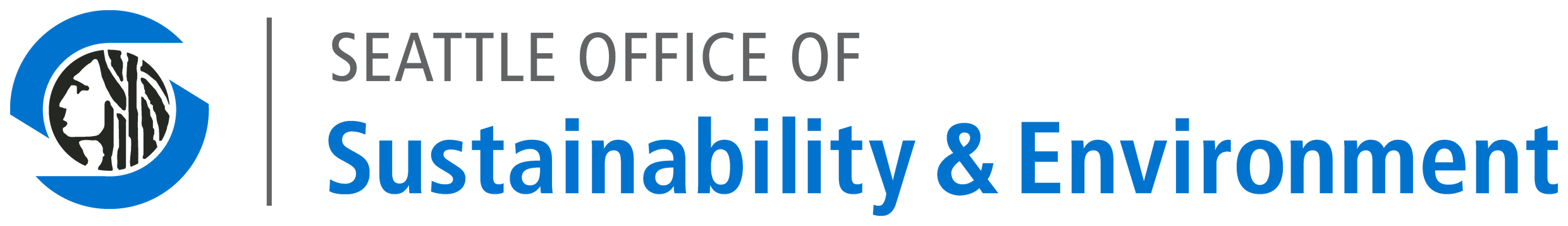 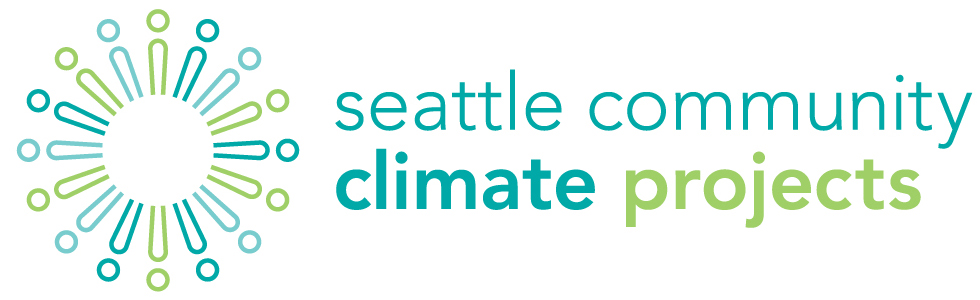 The Office of Sustainability & Environment welcomes community participation in our review process for the 2014 Community Climate Projects. This is a voluntary position. Community reviewer(s) will be selected via lottery from all qualified applications. Application deadline is 4 pm on Thursday, April 3.   applicationapplicationapplicationapplicationapplicationName:Community organizations
you are affiliated with 
(or have been in 
the past 3 years): Address:Phone:Email:Brief description 
of your past community involvement activities: Brief explanation of your experience or knowledge of 
climate issues:Dates/Times you are unavailable to meet (between April 29 
and May 9):Time commitment will vary depending on the number of applications received, but applicants may safely assume between a 10 and 20 hour commitment. There will be two, 2-hour meetings with a possibility of a third. Community reviewers cannot be affiliated with any organization that is applying for funding and failure to disclose a connection will result in forfeiture of position. By submitting this application, you are acknowledging your acceptance of the conditions and expectations of this role.  Time commitment will vary depending on the number of applications received, but applicants may safely assume between a 10 and 20 hour commitment. There will be two, 2-hour meetings with a possibility of a third. Community reviewers cannot be affiliated with any organization that is applying for funding and failure to disclose a connection will result in forfeiture of position. By submitting this application, you are acknowledging your acceptance of the conditions and expectations of this role.  Time commitment will vary depending on the number of applications received, but applicants may safely assume between a 10 and 20 hour commitment. There will be two, 2-hour meetings with a possibility of a third. Community reviewers cannot be affiliated with any organization that is applying for funding and failure to disclose a connection will result in forfeiture of position. By submitting this application, you are acknowledging your acceptance of the conditions and expectations of this role.  Time commitment will vary depending on the number of applications received, but applicants may safely assume between a 10 and 20 hour commitment. There will be two, 2-hour meetings with a possibility of a third. Community reviewers cannot be affiliated with any organization that is applying for funding and failure to disclose a connection will result in forfeiture of position. By submitting this application, you are acknowledging your acceptance of the conditions and expectations of this role.  Time commitment will vary depending on the number of applications received, but applicants may safely assume between a 10 and 20 hour commitment. There will be two, 2-hour meetings with a possibility of a third. Community reviewers cannot be affiliated with any organization that is applying for funding and failure to disclose a connection will result in forfeiture of position. By submitting this application, you are acknowledging your acceptance of the conditions and expectations of this role.  